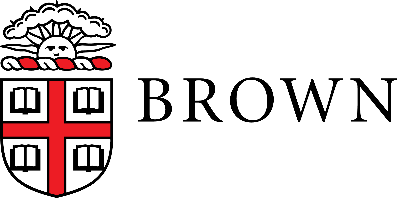 Complete this form when the proposed research is conducting human subjects research procedures outside of the United States.  PART 1: List the countries where the human subjects research activities will occur:PART 2: For each country, what is the status of permission / approvals from local ethics boards or committees? Received; please append the approval memo to this Application. Pending N/A; please explain:PART 3: Will research activities take place in a non-public setting (including a school, hospital or clinic) for which local permission is required?     Yes        NoIf “yes,” please append a letter(s) of support or permission(s) to this Application.PART 4: Describe how you have taken into account any social, political, or cultural issues that may impact participants?  
PART 5: Assurances I have reviewed the current version of the International Compilation of Human Research Standards and agree to abide by relevant local laws, regulations, and guidelines. I have reviewed the General Data Protection Regulations guidance and will abide by any requirements. I have reviewed ORI’s export control guidance on:International travelInternational collaborationsInternational shipping (if applicable) I have reviewed Brown’s Travel Resources, including the:Travel Advisory PolicyInternational Travel Risk Management guidancePlease note that per Brown’s policy, some travel must be registered in TravelSafe, Brown’s international travel registry.PART 6: Local contact (student research only)Provide the name and contact information of your local contact / advisor who will be with you at your research site.Name:Organization:Address:Phone number:E-mail address: